МИНИСТЕРСТВО СЕЛЬСКОГО ХОЗЯЙСТВА И ПРОДОВОЛЬСТВИЯ 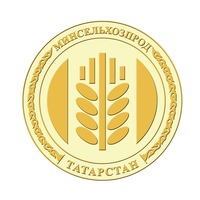 РЕСПУБЛИКИ ТАТАРСТАНАграрии Татарстана могут повысить свою квалификацию в ТИПКАМинсельхозпрод РТ информирует, что с 3 по 5 марта 2020 года в ФГБОУ ДПО «ТИПКА» начинается обучение по программе повышения квалификации «Органическое сельское хозяйство». Интерес к новому направлению своего развития, производству органической продукции, выращенной без применения минеральных удобрений и химических средств защиты растений и животных проявили агрономы, зоотехники, руководители сельскохозяйственных формирований и фермерских хозяйств.Напомним, 1 января 2020 года вступил в силу Федеральный закон от 3 августа 2018 года № 280-ФЗ «Об органической продукции и о внесении изменений в отдельные законодательные акты Российской Федерации», регламентирующий государственную поддержку производителей органической продукции.Заместитель Премьер-министра РТ – министр сельского хозяйства и продовольствия РТ Марат Зяббаров говорил: «Органическое сельское хозяйство –  это перспективное направление, которое позволит повысить рентабельность, конкурентоспособность сельхозпродукции, это новый канал экспортных поставок». В рамках обучения планируется работа круглых столов по теме органического растениеводства и животноводства. Слушатели изучат инновационно-цифровые технологии органического сельского хозяйства, сертификацию органического производства в России и за рубежом, технологии переработки органического сырья, внедрения безотходных технологий. Также участники пройдут курс по разработке и защите план-графика перехода на производство органической растениеводческой и животноводческой продукции.«Современные вызовы для АПК требуют компетентных кадров, профессионалов своего дела. Татарский институт переподготовки кадров агробизнеса занимается этой благородной миссией более полувека. Каждый десятый слушатель ДПО в России – выпускник «ТИПКА», – отметил ректор Татарского института переподготовки кадров агробизнеса Николай Титов.В приоритете института – индивидуальный подход к слушателю, привлекательные формы занятий, изучение передовых практик и мирового опыта, выступления именитых ученых, профессионалов практиков высочайшего класса.В институте есть благоустроенная гостиница, кафе-столовая с разнообразной национальной кухней, стоянка для машин.Телефон для справок 277-81-67, электронный адрес: tipkia@mail.ru, tipka_umo@mail.ru. Пресс-служба Минсельхозпрода РТ